Webinar on Intellectual Property Contracts in Software/Mobile App Development  organized by
the World Intellectual Property Organization (WIPO)in cooperation withthe Kenya Copyright BoardGoToWebinar Platformhttps://attendee.gotowebinar.com/register/5374416549394424332Thursday, April 22, 20212 to 5 p.m. Eastern Africa Time (EAT)LIST OF SPEAKERSprepared by the International Bureau of WIPOANDREW KATZMr. Andrew Katz is the Chief Executive Office of Moorcrofts LLP and Orcro Limited.  Moorcrofts LLP was founded in 2000 as a boutique law firm focused on tech business.  Orcro Limited is a sister company to Moorcrofts that provides consulting services, particularly for the issues surrounding software supply chain compliance and the Linux Foundation's OpenChain open source compliance program.  Mr. Katz who also heads the Moorcrofts Technology Department, has been practicing technology law for over 20 years, having previously been a programmer and accredited NeXT developer.  He has focused in particular on cloud computing and free and open source software, including the intellectual property issues arising from the incorporation of open source software into software released through the Apple and Google (Android) app stores.  He studied science and law at Cambridge University, qualified as a barrister, and subsequently re-qualified as a solicitor in England and Wales.  He is also a solicitor (non-practicing) in Ireland and lectures and works extensively worldwide.  His commentary, on issues such as the interface between intellectual property rights and software development, has been published by Oxford University Press, Edinburgh University Press and others.  He is a visiting researcher at the University of Skövde, Sweden, where he has co-authored several papers, one used as the basis for the Swedish government’s procurement policy.  USHA GUNESS Ms. Usha Guness is a dual-qualified barrister from Mauritius and solicitor in England and Wales working in the technology department at Moorcrofts.  She studied law at the University of Mauritius, qualified as a barrister, and subsequently also qualified as a solicitor in England and Wales.  She has over fifteen years’ experience in the commercial and technology field, including private practice, as well as international experience working for several companies, including the subsidiary of major global telecommunications companies Millicom and Airtel.  Ms. Guness holds a Master’s degree from the University of Natal, South Africa, and recently obtained a certificate in US Copyright Law from the Berkman Center at Harvard University.  Apart from this handbook, she has also contributed together with other colleagues in the firm to the book Practical Guide to IT Law.  The team provided content on open source, GDPR and joint ventures.NZILANI MWEUMs. Nzilani Mweu is a lawyer and the founder of Rilani Advocates, a law firm operating out of Nairobi, Kenya, with a focus on technology, fintech, telecommunications and IP law and is the 
co-founder of Mycomplykit, a platform that provides access to information on data protection and tools for compliance.  As an expert on data protection and compliance, Ms. Mweu has extensive publications and has facilitated trainings locally and internationally on the subject.  She is a member of the International Advisory Experts as the Kenyan expert on intellectual property, technology and telecommunications law, a member of the International Association of Privacy Professionals (IAPP) as well as the Lawyers in Technology Circle whose membership comprises leading women lawyers in technology in Kenya.DAVID OPIJAHMr. David Opijah is an Advocate of the High Court of Kenya of 15+ years standing.  As a legal practitioner, he specializes in the areas of intellectual property and information technology law. Currently, he is Head of Trade Marks at Coulson Harney LLP (Bowmans) – a tier 1 firm in intellectual property and information technology law.  Mr. Opijah has participated in many workshops and conferences on intellectual property and information technology in Kenya and abroad.  More recently, he was a panelist at the WIPO – KECOBO Workshop on Mobile Applications held in Nairobi in January 2020.  He has co-authored two articles published in the Oxford Journal of Intellectual Property Law and Practice, among many other publications.  Mr. Opijah has been recognised by his peers as a notable practitioner in intellectual property law.  He holds degrees from Moi University, Kenya, and the University of London, as well as a post graduate diploma in law from the Kenya School of Law.[End of document]EE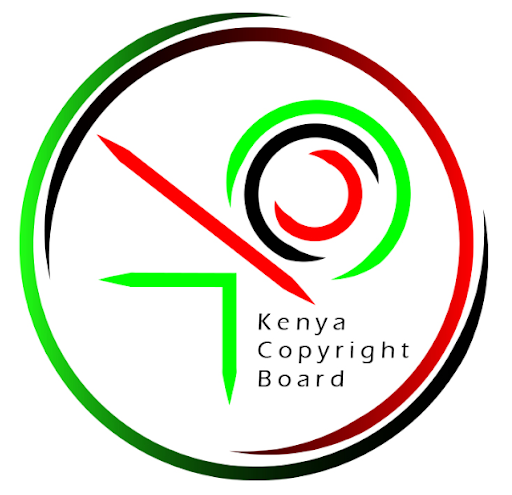 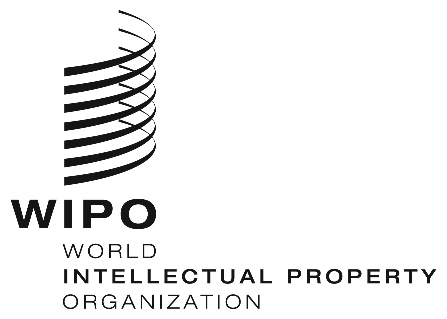 kenya COPYRIGHT BOARDWEBINARWEBINARWIPO/WEBINAR/CDIP/2021/1/INF/2  WIPO/WEBINAR/CDIP/2021/1/INF/2  ORIGINAL: EnglishORIGINAL: EnglishDATE: April 20, 2021DATE: April 20, 2021